Утверждаю Директор МБОУ «Заяченская ООШ»«01» сентября 2023 приказ №159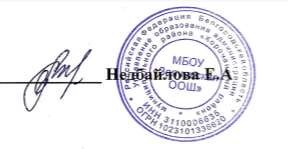 Календарный план спортивно-массовых мероприятий ШСК «Чемпионы» на 2023 – 2024 учебный год№МероприятиеСрокиОтветственные1.День здоровьяСентябрьТкачев А.С2.Мини-футболоктябрьТкачев А.С3.Фестиваль ШСК- Легкая атлетика 1-5 классноябрьТкачев А.С4.Фестиваль ШСК- новогоднийспортивный праздник 1- 5 классдекабрьТкачев А.С5.Фестиваль ШСК- стрельба изпневматической винтовкиянварьТкачев А.С7.Сдача нормативов ГТОянварьТкачев А.С8.Сдача нормативов ГТОфевральТкачев А.С9.Шашки 5-9 классмартТкачев А.С10.Сдача нормативов ГТОмартТкачев А.С11.Легкоатлетический кросс 1-11 Сдача контрольных нормативов ГТОапрельТкачев А.С12.Подведение итогов. Сдача нормативов ГТОМайТкачев А.С